Publicado en Madrid el 28/03/2024 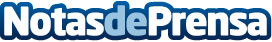 SproutWorld celebra el día Internacional del lápiz explicando 5 razones por las que sigue siendo relevante en 2024El 30 de marzo se celebra el día internacional del lápiz. Una fecha para conmemorar los 459 años que cumple la invención de este utensilio que hoy en día cobra más fuerza que nunca en pleno enfrentamiento contra las pantallas digitales, especialmente en los procesos de educación escolarDatos de contacto:SproutWorldSproutWorld605065567Nota de prensa publicada en: https://www.notasdeprensa.es/sproutworld-celebra-el-dia-internacional-del Categorias: Sociedad Consumo Sostenibilidad Actualidad Empresarial http://www.notasdeprensa.es